NO. 68 JOURNALof theHOUSE OF REPRESENTATIVESof theSTATE OF SOUTH CAROLINA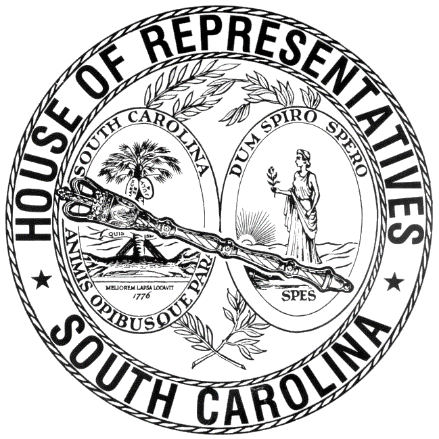 REGULAR SESSION BEGINNING TUESDAY, JANUARY 12, 2021 ________TUESDAY, JUNE 29, 2021(STATEWIDE SESSION)Indicates Matter StrickenIndicates New MatterThe House assembled at 12:00 noon.Deliberations were opened with prayer by Rev. Charles E. Seastrunk, Jr., as follows:	Our thought for today is from Psalm 130: “For with the Lord, there is steadfast love, and with Him is great power to redeem.”	Let us pray. “O God, our help in ages past, Our hope for years to come, Be thou our guard while life shall last, And our eternal home.” Thank You, O Lord, for caring for us. Keep watch over our defenders of freedom and first responders. Shine Your light upon our World, Nation, President, State, Governor, Speaker, staff, and all who serve in these Halls of Government. Heal the wounds, those seen and those hidden, of our brave men and women who suffer and sacrifice for our freedom. Lord, in Your Mercy, hear our prayers. Amen. Pursuant to Rule 6.3, the House of Representatives was led in the Pledge of Allegiance to the Flag of the United States of America by the SPEAKER.After corrections to the Journal of the proceedings of Monday, June 21, the SPEAKER ordered it confirmed.MOTION ADOPTEDRep. MCDANIEL moved that when the House adjourns, it adjourn in memory of Dubose Rivers "Bosie" Martin, which was agreed to.HOUSE RESOLUTIONThe following was introduced:H. 4475 -- Reps. King, Alexander, Allison, Anderson, Atkinson, Bailey, Ballentine, Bamberg, Bannister, Bennett, Bernstein, Blackwell, Bradley, Brawley, Brittain, Bryant, Burns, Bustos, Calhoon, Carter, Caskey, Chumley, Clyburn, Cobb-Hunter, Cogswell, Collins, B. Cox, W. Cox, Crawford, Dabney, Daning, Davis, Dillard, Elliott, Erickson, Felder, Finlay, Forrest, Fry, Gagnon, Garvin, Gatch, Gilliam, Gilliard, Govan, Haddon, Hardee, Hart, Hayes, Henderson-Myers, Henegan, Herbkersman, Hewitt, Hill, Hiott, Hixon, Hosey, Howard, Huggins, Hyde, Jefferson, J. E. Johnson, J. L. Johnson, K. O. Johnson, Jones, Jordan, Kimmons, Kirby, Ligon, Long, Lowe, Lucas, Magnuson, Martin, Matthews, May, McCabe, McCravy, McDaniel, McGarry, McGinnis, McKnight, J. Moore, T. Moore, Morgan, D. C. Moss, V. S. Moss, Murphy, Murray, B. Newton, W. Newton, Nutt, Oremus, Ott, Parks, Pendarvis, Pope, Rivers, Robinson, Rose, Rutherford, Sandifer, Simrill, G. M. Smith, G. R. Smith, M. M. Smith, Stavrinakis, Stringer, Taylor, Tedder, Thayer, Thigpen, Trantham, Weeks, West, Wetmore, Wheeler, White, Whitmire, R. Williams, S. Williams, Willis, Wooten and Yow: A HOUSE RESOLUTION TO CONGRATULATE AMANDA CARTER UPON THE OCCASION OF HER RETIREMENT AS A YORK COUNTY SHERIFF'S OFFICE DEPUTY AND DETECTIVE, TO COMMEND HER MANY YEARS OF DEDICATED SERVICE, AND TO WISH HER MUCH HAPPINESS AND FULFILLMENT IN ALL HER FUTURE ENDEAVORS.The Resolution was adopted.HOUSE RESOLUTIONThe following was introduced:H. 4476 -- Rep. Caskey: A HOUSE RESOLUTION TO CONGRATULATE DR. CHARLES B. JACKSON, SR., UPON THE OCCASION OF HIS FIFTIETH ANNIVERSARY AS PASTOR OF BROOKLAND BAPTIST CHURCH AND TO HONOR HIM FOR HALF A CENTURY OF MINISTRY TO HIS GOD, HIS CONGREGATION, AND THE WEST COLUMBIA COMMUNITY.The Resolution was adopted.HOUSE RESOLUTIONThe following was introduced:H. 4477 -- Reps. King, Alexander, Allison, Anderson, Atkinson, Bailey, Ballentine, Bamberg, Bannister, Bennett, Bernstein, Blackwell, Bradley, Brawley, Brittain, Bryant, Burns, Bustos, Calhoon, Carter, Caskey, Chumley, Clyburn, Cobb-Hunter, Cogswell, Collins, B. Cox, W. Cox, Crawford, Dabney, Daning, Davis, Dillard, Elliott, Erickson, Felder, Finlay, Forrest, Fry, Gagnon, Garvin, Gatch, Gilliam, Gilliard, Govan, Haddon, Hardee, Hart, Hayes, Henderson-Myers, Henegan, Herbkersman, Hewitt, Hill, Hiott, Hixon, Hosey, Howard, Huggins, Hyde, Jefferson, J. E. Johnson, J. L. Johnson, K. O. Johnson, Jones, Jordan, Kimmons, Kirby, Ligon, Long, Lowe, Lucas, Magnuson, Martin, Matthews, May, McCabe, McCravy, McDaniel, McGarry, McGinnis, McKnight, J. Moore, T. Moore, Morgan, D. C. Moss, V. S. Moss, Murphy, Murray, B. Newton, W. Newton, Nutt, Oremus, Ott, Parks, Pendarvis, Pope, Rivers, Robinson, Rose, Rutherford, Sandifer, Simrill, G. M. Smith, G. R. Smith, M. M. Smith, Stavrinakis, Stringer, Taylor, Tedder, Thayer, Thigpen, Trantham, Weeks, West, Wetmore, Wheeler, White, Whitmire, R. Williams, S. Williams, Willis, Wooten and Yow: A HOUSE RESOLUTION TO CONGRATULATE AND HONOR BISHOP HERBERT C. CRUMP, JR., SENIOR PASTOR AND FOUNDER OF FREEDOM TEMPLE MINISTRIES, INC., ON HIS IMMINENT ENTHRONEMENT AS SENIOR PRELATE OF MT. CALVARY HOLY CHURCH OF AMERICA, INC., AND TO WISH HIM GOD'S BEST AS HE CONTINUES TO SERVE THE LORD.The Resolution was adopted.HOUSE RESOLUTIONThe following was introduced:H. 4478 -- Reps. Rutherford, Alexander, Allison, Anderson, Atkinson, Bailey, Ballentine, Bamberg, Bannister, Bennett, Bernstein, Blackwell, Bradley, Brawley, Brittain, Bryant, Burns, Bustos, Calhoon, Carter, Caskey, Chumley, Clyburn, Cobb-Hunter, Cogswell, Collins, B. Cox, W. Cox, Crawford, Dabney, Daning, Davis, Dillard, Elliott, Erickson, Felder, Finlay, Forrest, Fry, Gagnon, Garvin, Gatch, Gilliam, Gilliard, Govan, Haddon, Hardee, Hart, Hayes, Henderson-Myers, Henegan, Herbkersman, Hewitt, Hill, Hiott, Hixon, Hosey, Howard, Huggins, Hyde, Jefferson, J. E. Johnson, J. L. Johnson, K. O. Johnson, Jones, Jordan, Kimmons, King, Kirby, Ligon, Long, Lowe, Lucas, Magnuson, Martin, Matthews, May, McCabe, McCravy, McDaniel, McGarry, McGinnis, McKnight, J. Moore, T. Moore, Morgan, D. C. Moss, V. S. Moss, Murphy, Murray, B. Newton, W. Newton, Nutt, Oremus, Ott, Parks, Pendarvis, Pope, Rivers, Robinson, Rose, Sandifer, Simrill, G. M. Smith, G. R. Smith, M. M. Smith, Stavrinakis, Stringer, Taylor, Tedder, Thayer, Thigpen, Trantham, Weeks, West, Wetmore, Wheeler, White, Whitmire, R. Williams, S. Williams, Willis, Wooten and Yow: A HOUSE RESOLUTION TO EXPRESS THE PROFOUND SORROW OF THE MEMBERS OF THE SOUTH CAROLINA HOUSE OF REPRESENTATIVES UPON THE PASSING OF FRANK B. WASHINGTON OF COLUMBIA AND TO EXTEND THE DEEPEST SYMPATHY TO HIS FAMILY AND MANY FRIENDS.The Resolution was adopted.HOUSE RESOLUTIONThe following was introduced:H. 4479 -- Reps. Calhoon, Alexander, Allison, Anderson, Atkinson, Bailey, Ballentine, Bamberg, Bannister, Bennett, Bernstein, Blackwell, Bradley, Brawley, Brittain, Bryant, Burns, Bustos, Carter, Caskey, Chumley, Clyburn, Cobb-Hunter, Cogswell, Collins, B. Cox, W. Cox, Crawford, Dabney, Daning, Davis, Dillard, Elliott, Erickson, Felder, Finlay, Forrest, Fry, Gagnon, Garvin, Gatch, Gilliam, Gilliard, Govan, Haddon, Hardee, Hart, Hayes, Henderson-Myers, Henegan, Herbkersman, Hewitt, Hill, Hiott, Hixon, Hosey, Howard, Huggins, Hyde, Jefferson, J. E. Johnson, J. L. Johnson, K. O. Johnson, Jones, Jordan, Kimmons, King, Kirby, Ligon, Long, Lowe, Lucas, Magnuson, Martin, Matthews, May, McCabe, McCravy, McDaniel, McGarry, McGinnis, McKnight, J. Moore, T. Moore, Morgan, D. C. Moss, V. S. Moss, Murphy, Murray, B. Newton, W. Newton, Nutt, Oremus, Ott, Parks, Pendarvis, Pope, Rivers, Robinson, Rose, Rutherford, Sandifer, Simrill, G. M. Smith, G. R. Smith, M. M. Smith, Stavrinakis, Stringer, Taylor, Tedder, Thayer, Thigpen, Trantham, Weeks, West, Wetmore, Wheeler, White, Whitmire, R. Williams, S. Williams, Willis, Wooten and Yow: A HOUSE RESOLUTION TO CONGRATULATE THE WINNERS OF THE 2020 LITTLE MISS & TEEN MISS SOUTH CAROLINA PAGEANT; TO COMMEND THE DISCIPLINE, ASPIRATIONS, AND ACADEMIC EXCELLENCE THAT HAVE ENABLED THEM TO REPRESENT THE PALMETTO STATE WITH DIGNITY AND POISE; AND TO APPLAUD THE PAGEANT ON THE OCCASION OF ITS FIFTIETH ANNIVERSARY.The Resolution was adopted.HOUSE RESOLUTIONThe following was introduced:H. 4480 -- Reps. G. M. Smith, Weeks, Alexander, Allison, Anderson, Atkinson, Bailey, Ballentine, Bamberg, Bannister, Bennett, Bernstein, Blackwell, Bradley, Brawley, Brittain, Bryant, Burns, Bustos, Calhoon, Carter, Caskey, Chumley, Clyburn, Cobb-Hunter, Cogswell, Collins, B. Cox, W. Cox, Crawford, Dabney, Daning, Davis, Dillard, Elliott, Erickson, Felder, Finlay, Forrest, Fry, Gagnon, Garvin, Gatch, Gilliam, Gilliard, Govan, Haddon, Hardee, Hart, Hayes, Henderson-Myers, Henegan, Herbkersman, Hewitt, Hill, Hiott, Hixon, Hosey, Howard, Huggins, Hyde, Jefferson, J. E. Johnson, J. L. Johnson, K. O. Johnson, Jones, Jordan, Kimmons, King, Kirby, Ligon, Long, Lowe, Lucas, Magnuson, Martin, Matthews, May, McCabe, McCravy, McDaniel, McGarry, McGinnis, McKnight, J. Moore, T. Moore, Morgan, D. C. Moss, V. S. Moss, Murphy, Murray, B. Newton, W. Newton, Nutt, Oremus, Ott, Parks, Pendarvis, Pope, Rivers, Robinson, Rose, Rutherford, Sandifer, Simrill, G. R. Smith, M. M. Smith, Stavrinakis, Stringer, Taylor, Tedder, Thayer, Thigpen, Trantham, West, Wetmore, Wheeler, White, Whitmire, R. Williams, S. Williams, Willis, Wooten and Yow: A HOUSE RESOLUTION TO CONGRATULATE AND HONOR EDDIE NEWMAN, DIRECTOR OF SUMTER COUNTY PUBLIC WORKS, ON THE OCCASION OF HIS RETIREMENT, TO EXTEND DEEP APPRECIATION FOR HIS FIFTY-TWO YEARS OF DISTINGUISHED PUBLIC SERVICE TO SUMTER COUNTY, AND TO OFFER BEST WISHES FOR A SATISFYING AND REWARDING RETIREMENT.The Resolution was adopted.HOUSE RESOLUTIONThe following was introduced:H. 4481 -- Rep. Martin: A HOUSE RESOLUTION TO CONGRATULATE AND COMMEND THE UNITED STATES CONGRESS ON ESTABLISHING JUNE 19 AS JUNETEENTH INDEPENDENCE DAY, A NEW NATIONAL HOLIDAY.The Resolution was adopted.HOUSE RESOLUTIONThe following was introduced:H. 4482 -- Reps. Garvin, Alexander, Allison, Anderson, Atkinson, Bailey, Ballentine, Bamberg, Bannister, Bennett, Bernstein, Blackwell, Bradley, Brawley, Brittain, Bryant, Burns, Bustos, Calhoon, Carter, Caskey, Chumley, Clyburn, Cobb-Hunter, Cogswell, Collins, B. Cox, W. Cox, Crawford, Dabney, Daning, Davis, Dillard, Elliott, Erickson, Felder, Finlay, Forrest, Fry, Gagnon, Gatch, Gilliam, Gilliard, Govan, Haddon, Hardee, Hart, Hayes, Henderson-Myers, Henegan, Herbkersman, Hewitt, Hill, Hiott, Hixon, Hosey, Howard, Huggins, Hyde, Jefferson, J. E. Johnson, J. L. Johnson, K. O. Johnson, Jones, Jordan, Kimmons, King, Kirby, Ligon, Long, Lowe, Lucas, Magnuson, Martin, Matthews, May, McCabe, McCravy, McDaniel, McGarry, McGinnis, McKnight, J. Moore, T. Moore, Morgan, D. C. Moss, V. S. Moss, Murphy, Murray, B. Newton, W. Newton, Nutt, Oremus, Ott, Parks, Pendarvis, Pope, Rivers, Robinson, Rose, Rutherford, Sandifer, Simrill, G. M. Smith, G. R. Smith, M. M. Smith, Stavrinakis, Stringer, Taylor, Tedder, Thayer, Thigpen, Trantham, Weeks, West, Wetmore, Wheeler, White, Whitmire, R. Williams, S. Williams, Willis, Wooten and Yow: A HOUSE RESOLUTION TO EXPRESS THE PROFOUND SORROW OF THE MEMBERS OF THE SOUTH CAROLINA HOUSE OF REPRESENTATIVES UPON THE PASSING OF JOSEPH E. "JOE" SHARPE, SR., OF BLYTHEWOOD AND TO EXTEND THE DEEPEST SYMPATHY TO HIS FAMILY AND MANY FRIENDS.The Resolution was adopted.HOUSE RESOLUTIONThe following was introduced:H. 4483 -- Reps. Clyburn, Alexander, Allison, Anderson, Atkinson, Bailey, Ballentine, Bamberg, Bannister, Bennett, Bernstein, Blackwell, Bradley, Brawley, Brittain, Bryant, Burns, Bustos, Calhoon, Carter, Caskey, Chumley, Cobb-Hunter, Cogswell, Collins, B. Cox, W. Cox, Crawford, Dabney, Daning, Davis, Dillard, Elliott, Erickson, Felder, Finlay, Forrest, Fry, Gagnon, Garvin, Gatch, Gilliam, Gilliard, Govan, Haddon, Hardee, Hart, Hayes, Henderson-Myers, Henegan, Herbkersman, Hewitt, Hill, Hiott, Hixon, Hosey, Howard, Huggins, Hyde, Jefferson, J. E. Johnson, J. L. Johnson, K. O. Johnson, Jones, Jordan, Kimmons, King, Kirby, Ligon, Long, Lowe, Lucas, Magnuson, Martin, Matthews, May, McCabe, McCravy, McDaniel, McGarry, McGinnis, McKnight, J. Moore, T. Moore, Morgan, D. C. Moss, V. S. Moss, Murphy, Murray, B. Newton, W. Newton, Nutt, Oremus, Ott, Parks, Pendarvis, Pope, Rivers, Robinson, Rose, Rutherford, Sandifer, Simrill, G. M. Smith, G. R. Smith, M. M. Smith, Stavrinakis, Stringer, Taylor, Tedder, Thayer, Thigpen, Trantham, Weeks, West, Wetmore, Wheeler, White, Whitmire, R. Williams, S. Williams, Willis, Wooten and Yow: A HOUSE RESOLUTION TO CONGRATULATE THE 122ND ENGINEER BATTALION OF THE SOUTH CAROLINA ARMY NATIONAL GUARD UPON THE CELEBRATION OF ITS SEVENTY-FIFTH ANNIVERSARY; TO COMMEND THE MORE THAN SEVEN HUNDRED FIFTY SOLDIERS, THEIR FAMILIES, RETIREES, AND VETERANS OF THIS HISTORIC AND COURAGEOUS BATTALION ON THEIR DEDICATED AND SELFLESS SERVICE TO THE STATE OF SOUTH CAROLINA AND THIS GREAT NATION; AND TO EXTEND BEST WISHES FOR ITS CONTINUED SUCCESS IN THE YEARS TO COME.The Resolution was adopted.HOUSE RESOLUTIONThe following was introduced:H. 4484 -- Rep. West: A HOUSE RESOLUTION TO CONGRATULATE THE CITY OF BELTON PARKS AND RECREATION 12U SOFTBALL TEAM AND COACHES FOR AN EXTRAORDINARY SEASON AND TO HONOR THEM FOR WINNING THE 2021 SOUTH CAROLINA RECREATION AND PARKS ASSOCIATION 12U STATE CHAMPIONSHIP TITLE.The Resolution was adopted.HOUSE RESOLUTIONThe following was introduced:H. 4485 -- Reps. Weeks, M. M. Smith, Alexander, Allison, Anderson, Atkinson, Bailey, Ballentine, Bamberg, Bannister, Bennett, Bernstein, Blackwell, Bradley, Brawley, Brittain, Bryant, Burns, Bustos, Calhoon, Carter, Caskey, Chumley, Clyburn, Cobb-Hunter, Cogswell, Collins, B. Cox, W. Cox, Crawford, Dabney, Daning, Davis, Dillard, Elliott, Erickson, Felder, Finlay, Forrest, Fry, Gagnon, Garvin, Gatch, Gilliam, Gilliard, Govan, Haddon, Hardee, Hart, Hayes, Henderson-Myers, Henegan, Herbkersman, Hewitt, Hill, Hiott, Hixon, Hosey, Howard, Huggins, Hyde, Jefferson, J. E. Johnson, J. L. Johnson, K. O. Johnson, Jones, Jordan, Kimmons, King, Kirby, Ligon, Long, Lowe, Lucas, Magnuson, Martin, Matthews, May, McCabe, McCravy, McDaniel, McGarry, McGinnis, McKnight, J. Moore, T. Moore, Morgan, D. C. Moss, V. S. Moss, Murphy, Murray, B. Newton, W. Newton, Nutt, Oremus, Ott, Parks, Pendarvis, Pope, Rivers, Robinson, Rose, Rutherford, Sandifer, Simrill, G. M. Smith, G. R. Smith, Stavrinakis, Stringer, Taylor, Tedder, Thayer, Thigpen, Trantham, West, Wetmore, Wheeler, White, Whitmire, R. Williams, S. Williams, Willis, Wooten and Yow: A HOUSE RESOLUTION TO CONGRATULATE AND COMMEND PHI BETA SIGMA FRATERNITY, INC., FOR ITS MANY YEARS OF DEDICATED SERVICE IN LOCAL COMMUNITIES AND AROUND THE WORLD, TO WELCOME MEMBERS OF THE FRATERNITY TO SOUTH CAROLINA ON THE OCCASION OF THE ORGANIZATION'S INTERNATIONAL CONCLAVE, AND TO DECLARE AUGUST 3-8, 2021, AS "PHI BETA SIGMA FRATERNITY, INC., WEEK" IN SOUTH CAROLINA.The Resolution was adopted.HOUSE RESOLUTIONThe following was introduced:H. 4486 -- Rep. Anderson: A HOUSE RESOLUTION TO CONGRATULATE REVEREND EDDIE GASTON, JR., UPON THE OCCASION OF HIS RETIREMENT AS THE PRESIDING ELDER OF THE NEW MANNING DISTRICT OF THE AFRICAN METHODIST EPISCOPAL CHURCH IN THE CENTRAL CONFERENCE, TO COMMEND HIS MANY YEARS OF EXEMPLARY MINISTRY, AND TO WISH HIM MUCH HAPPINESS AND FULFILLMENT IN ALL HIS FUTURE ENDEAVORS.The Resolution was adopted.HOUSE RESOLUTIONThe following was introduced:H. 4487 -- Rep. Gilliard: A HOUSE RESOLUTION TO RECOGNIZE AND CELEBRATE QUIANA PARLER, MEMBER OF THE CHARLESTON-BASED MUSICAL GROUP RANKY TANKY, FOR BRINGING RECOGNITION TO THE STATE OF SOUTH CAROLINA THROUGH HER EFFORTS AND SUCCESS AS A PROFESSIONAL MUSICIAN AND TO CONGRATULATE HER ON WINNING A GRAMMY IN THE BEST REGIONAL ROOTS MUSIC ALBUM CATEGORY AT THE SIXTY-SECOND ANNUAL GRAMMY AWARDS.The Resolution was adopted.HOUSE RESOLUTIONThe following was introduced:H. 4488 -- Rep. Gilliard: A HOUSE RESOLUTION TO RECOGNIZE AND CELEBRATE KEVIN HAMILTON, MEMBER OF THE CHARLESTON-BASED MUSICAL GROUP RANKY TANKY, FOR BRINGING RECOGNITION TO THE STATE OF SOUTH CAROLINA THROUGH HIS EFFORTS AND SUCCESS AS A PROFESSIONAL MUSICIAN AND TO CONGRATULATE HIM ON WINNING A GRAMMY IN THE BEST REGIONAL ROOTS MUSIC ALBUM CATEGORY AT THE SIXTY-SECOND ANNUAL GRAMMY AWARDS.The Resolution was adopted.HOUSE RESOLUTIONThe following was introduced:H. 4489 -- Rep. Gilliard: A HOUSE RESOLUTION TO RECOGNIZE AND CELEBRATE QUENTIN BAXTER, MEMBER OF THE CHARLESTON-BASED MUSICAL GROUP RANKY TANKY, FOR BRINGING RECOGNITION TO THE STATE OF SOUTH CAROLINA THROUGH HIS EFFORTS AND SUCCESS AS A PROFESSIONAL MUSICIAN AND TO CONGRATULATE HIM ON WINNING A GRAMMY IN THE BEST REGIONAL ROOTS MUSIC ALBUM CATEGORY AT THE SIXTY-SECOND ANNUAL GRAMMY AWARDS.The Resolution was adopted.HOUSE RESOLUTIONThe following was introduced:H. 4490 -- Rep. Gilliard: A HOUSE RESOLUTION TO RECOGNIZE AND CELEBRATE JOHN C. ROSS, MEMBER OF THE CHARLESTON-BASED MUSICAL GROUP RANKY TANKY, FOR BRINGING RECOGNITION TO THE STATE OF SOUTH CAROLINA THROUGH HIS EFFORTS AND SUCCESS AS A PROFESSIONAL MUSICIAN AND TO CONGRATULATE HIM ON WINNING A GRAMMY IN THE BEST REGIONAL ROOTS MUSIC ALBUM CATEGORY AT THE SIXTY-SECOND ANNUAL GRAMMY AWARDS.The Resolution was adopted.HOUSE RESOLUTIONThe following was introduced:H. 4491 -- Rep. Gilliard: A HOUSE RESOLUTION TO RECOGNIZE AND CELEBRATE CHARLTON SINGLETON, MEMBER OF THE CHARLESTON-BASED MUSICAL GROUP RANKY TANKY, FOR BRINGING RECOGNITION TO THE STATE OF SOUTH CAROLINA THROUGH HIS EFFORTS AND SUCCESS AS A PROFESSIONAL MUSICIAN AND TO CONGRATULATE HIM ON WINNING A GRAMMY IN THE BEST REGIONAL ROOTS MUSIC ALBUM CATEGORY AT THE SIXTY-SECOND ANNUAL GRAMMY AWARDS.The Resolution was adopted.HOUSE RESOLUTIONThe following was introduced:H. 4494 -- Reps. Alexander, Allison, Anderson, Atkinson, Bailey, Ballentine, Bamberg, Bannister, Bennett, Bernstein, Blackwell, Bradley, Brawley, Brittain, Bryant, Burns, Bustos, Calhoon, Carter, Caskey, Chumley, Clyburn, Cobb-Hunter, Cogswell, Collins, B. Cox, W. Cox, Crawford, Dabney, Daning, Davis, Dillard, Elliott, Erickson, Felder, Finlay, Forrest, Fry, Gagnon, Garvin, Gatch, Gilliam, Gilliard, Govan, Haddon, Hardee, Hart, Hayes, Henderson-Myers, Henegan, Herbkersman, Hewitt, Hill, Hiott, Hixon, Hosey, Howard, Huggins, Hyde, Jefferson, J. E. Johnson, J. L. Johnson, K. O. Johnson, Jones, Jordan, Kimmons, King, Kirby, Ligon, Long, Lowe, Lucas, Magnuson, Martin, Matthews, May, McCabe, McCravy, McDaniel, McGarry, McGinnis, McKnight, J. Moore, T. Moore, Morgan, D. C. Moss, V. S. Moss, Murphy, Murray, B. Newton, W. Newton, Nutt, Oremus, Ott, Parks, Pendarvis, Pope, Rivers, Robinson, Rose, Rutherford, Sandifer, Simrill, G. M. Smith, G. R. Smith, M. M. Smith, Stavrinakis, Stringer, Taylor, Tedder, Thayer, Thigpen, Trantham, Weeks, West, Wetmore, Wheeler, White, Whitmire, R. Williams, S. Williams, Willis, Wooten and Yow: A HOUSE RESOLUTION TO HONOR VULCRAFT - SOUTH CAROLINA, "THE BIRTHPLACE OF NUCOR," AT THE CELEBRATION OF ITS SEVENTY-FIFTH ANNIVERSARY, TO CONGRATULATE ITS OVER THREE HUNDRED FIFTY TEAMMATES AND THEIR FAMILIES IN FLORENCE ON THREE-QUARTERS OF A CENTURY OF MAKING AMERICA'S STEEL, AND TO EXTEND BEST WISHES FOR ITS CONTINUED SUCCESS IN THE YEARS TO COME.The Resolution was adopted.HOUSE RESOLUTIONThe following was introduced:H. 4496 -- Reps. Alexander, Allison, Anderson, Atkinson, Bailey, Ballentine, Bamberg, Bannister, Bennett, Bernstein, Blackwell, Bradley, Brawley, Brittain, Bryant, Burns, Bustos, Calhoon, Carter, Caskey, Chumley, Clyburn, Cobb-Hunter, Cogswell, Collins, B. Cox, W. Cox, Crawford, Dabney, Daning, Davis, Dillard, Elliott, Erickson, Felder, Finlay, Forrest, Fry, Gagnon, Garvin, Gatch, Gilliam, Gilliard, Govan, Haddon, Hardee, Hart, Hayes, Henderson-Myers, Henegan, Herbkersman, Hewitt, Hill, Hiott, Hixon, Hosey, Howard, Huggins, Hyde, Jefferson, J. E. Johnson, J. L. Johnson, K. O. Johnson, Jones, Jordan, Kimmons, King, Kirby, Ligon, Long, Lowe, Lucas, Magnuson, Martin, Matthews, May, McCabe, McCravy, McDaniel, McGarry, McGinnis, McKnight, J. Moore, T. Moore, Morgan, D. C. Moss, V. S. Moss, Murphy, Murray, B. Newton, W. Newton, Nutt, Oremus, Ott, Parks, Pendarvis, Pope, Rivers, Robinson, Rose, Rutherford, Sandifer, Simrill, G. M. Smith, G. R. Smith, M. M. Smith, Stavrinakis, Stringer, Taylor, Tedder, Thayer, Thigpen, Trantham, Weeks, West, Wetmore, Wheeler, White, Whitmire, R. Williams, S. Williams, Willis, Wooten and Yow: A HOUSE RESOLUTION TO CONGRATULATE AND COMMEND THE CONGREGATION OF MAXWELL BAPTIST CHURCH FOR A CENTURY OF DEDICATED SERVICE IN THE FLORENCE COMMUNITY AND TO CELEBRATE THE JOYOUS OCCASION OF THEIR ONE HUNDREDTH ANNIVERSARY.The Resolution was adopted.HOUSE RESOLUTIONThe following was introduced:H. 4497 -- Rep. Anderson: A HOUSE RESOLUTION TO CONGRATULATE SYLVIA MOULTRIE GARDNER OF GEORGETOWN ON THE OCCASION OF HER SEVENTY-SIXTH BIRTHDAY AND TO WISH HER A JOYOUS BIRTHDAY CELEBRATION AND MUCH HAPPINESS IN THE DAYS AHEAD.The Resolution was adopted.CONCURRENT RESOLUTIONThe following was introduced:H. 4498 -- Reps. Anderson and McKnight: A CONCURRENT RESOLUTION TO CONGRATULATE HARMON COOPER, JR., AND JANNIE MAE EADDY COOPER ON THE OCCASION OF THEIR FIFTIETH WEDDING ANNIVERSARY AND TO EXTEND BEST WISHES FOR MUCH CONTINUED HAPPINESS AND FULFILLMENT IN THE DAYS AHEAD.The Concurrent Resolution was agreed to and ordered sent to the Senate.INTRODUCTION OF BILLS  The following Bills were introduced, read the first time, and referred to appropriate committees:H. 4492 -- Reps. Lucas and Murphy: A BILL TO AMEND THE CODE OF LAWS OF SOUTH CAROLINA, 1976, BY ADDING SECTION 7-19-45 SO AS TO ESTABLISH ELECTION DISTRICTS FROM WHICH THE MEMBERS OF THE CONGRESSIONAL DISTRICTS ARE ELECTED BEGINNING WITH THE 2022 GENERAL ELECTION; AND TO REPEAL SECTION 7-19-35 RELATING TO ELECTION DISTRICTS FROM WHICH MEMBERS OF THE CONGRESSIONAL DISTRICTS WERE FORMERLY ELECTED.Referred to Committee on JudiciaryH. 4493 -- Reps. Lucas and Murphy: A BILL TO AMEND SECTION 1-1-715, CODE OF LAWS OF SOUTH CAROLINA, 1976, RELATING TO ADOPTION OF THE UNITED STATES CENSUS, SO AS TO ADOPT THE UNITED STATES CENSUS OF 2020 AS OFFICIAL; BY ADDING SECTION 2-1-45 SO AS TO ESTABLISH ELECTION DISTRICTS FROM WHICH THE MEMBERS OF THE HOUSE OF REPRESENTATIVES ARE ELECTED BEGINNING WITH THE 2022 GENERAL ELECTION; AND TO REPEAL SECTION 2-1-35 RELATING TO ELECTION DISTRICTS FROM WHICH MEMBERS OF THE HOUSE OF REPRESENTATIVES WERE FORMERLY ELECTED.Referred to Committee on JudiciaryH. 4495 -- Reps. B. Newton, McGarry and Yow: A BILL TO AMEND SECTION 7-7-350, AS AMENDED, CODE OF LAWS OF SOUTH CAROLINA, 1976, RELATING TO THE DESIGNATION OF VOTING PRECINCTS IN LANCASTER COUNTY, SO AS TO REVISE THE NAMES OF FIVE PRECINCTS, AND TO UPDATE THE MAP NUMBER ON WHICH THE NAMES OF THESE PRECINCTS MAY BE FOUND AND MAINTAINED BY THE REVENUE AND FISCAL AFFAIRS OFFICE.On motion of Rep. B. NEWTON, with unanimous consent, the Bill was ordered placed on the Calendar without reference.ROLL CALLThe roll call of the House of Representatives was taken resulting as follows:Total Present--116LEAVE OF ABSENCEThe SPEAKER granted Rep. WHITE a leave of absence for the day.LEAVE OF ABSENCEThe SPEAKER granted Rep. KING a leave of absence for the day.LEAVE OF ABSENCEThe SPEAKER granted Rep. ALLISON a leave of absence for the day.LEAVE OF ABSENCEThe SPEAKER granted Rep. ROBINSON a leave of absence for the day due to medical reasons..DOCTOR OF THE DAYAnnouncement was made that Dr. Ada Stewart of Columbia was the Doctor of the Day for the General Assembly.CO-SPONSORS ADDEDIn accordance with House Rule 5.2 below:“5.2 Every bill before presentation shall have its title endorsed; every report, its title at length; every petition, memorial, or other paper, its prayer or substance; and, in every instance, the name of the member presenting any paper shall be endorsed and the papers shall be presented by the member to the Speaker at the desk. A member may add his name to a bill or resolution or a co-sponsor of a bill or resolution may remove his name at any time prior to the bill or resolution receiving passage on second reading. The member or co-sponsor shall notify the Clerk of the House in writing of his desire to have his name added or removed from the bill or resolution. The Clerk of the House shall print the member's or co-sponsor's written notification in the House Journal. The removal or addition of a name does not apply to a bill or resolution sponsored by a committee.” CO-SPONSOR ADDEDCO-SPONSOR ADDEDCO-SPONSOR ADDEDS. 836--ORDERED TO THIRD READINGThe following Bill was taken up:S. 836 -- Senators Martin, Peeler and Cromer: A BILL TO AMEND ACT 124 OF 1969, AS AMENDED, RELATING TO THE CREATION OF THE SCHOOL DISTRICT OF UNION COUNTY, SO AS TO REQUIRE THE SCHOOL DISTRICT OF UNION COUNTY TO RECOGNIZE MEMORIAL DAY AS A HOLIDAY AND ALL DISTRICT SCHOOLS AND OFFICES MUST BE CLOSED ON THAT DATE.The yeas and nays were taken resulting as follows:  Yeas 99; Nays 0 Those who voted in the affirmative are:Total--99 Those who voted in the negative are:Total--0So, the Bill was read the second time and ordered to third reading.  COMMUNICATIONThe following was received:June 25, 2021The Honorable James H. LucasSpeaker of the House of RepresentativesState House, Second FloorColumbia, South Carolina  29201Dear Mr. Speaker and Members of the General Assembly:	I am vetoing and returning without my approval certain line items in R. 116, H. 4100, the FY 2021-22 General Appropriations Act.	Over the past year, we have faced unprecedented challenges, from a disease we did not know. We experienced loss and we experienced suffering. But our people are strong and resilient, and have the commitment, capacity, and courage to thrive and prosper once again - like never before.	While many states immediately shuttered their economies, closed businesses and enacted draconian restrictions, South Carolina took a better approach. We never closed. Through our reasonable steps of limited, measured, and temporary actions targeting those establishments and activities involving close personal contact and high risks of infections, we combatted the virus without crippling our economy. Business continued. This is one reason that South Carolina is the 10th fastest growing state in the nation.	Also, by being careful and conservative, freezing new spending and holding state government steady at the previous year’s spending levels, we were able to avoid cutting services, raising taxes, or borrowing money. As a result, South Carolina’s economy not only survived, it thrived - generating an over $1 billion surplus, placing our state in a stronger financial position than virtually every other state in the country.	That’s because we were thinking ahead. Now, we must continue to think ahead.	This year, my Executive Budget proposed bold investments that will ensure that South Carolina’s future workforce possesses the education and skills necessary to compete for jobs and capital, both nationally and internationally. Once again, the General Assembly has embraced and adopted 166 of my proposals totaling $1.58 billion dollars in the final 2021-22 General Appropriations Act.	Our successful partnership has once again produced a resounding win for the people and prosperity of South Carolina.	We have made a transformative investment in early childhood education through the expansion of full-day kindergarten for every lower income four-year old child in the state. This expansion will allow parents to choose the public, private or for-profit childcare provider that best suits their child’s educational needs.	By unleashing the free market into early childhood education with the entry of new providers, eliminating burdensome regulations and increasing the reimbursement rate, South Carolina’s at-risk children - with each passing year - will increasingly arrive at school prepared and eager to learn and on track to make continued, life-long learning progress.	This state budget maintains our continued commitment to attract and retain our talented teachers through a $1,000 across the board pay raise. While this raise is not the $3,000 raise proposed in my Executive Budget for FY2020-21, I am confident that the General Assembly shares my commitment to making future investments that will improve South Carolina’s national ranking for average teacher pay.	It is critical that parents in South Carolina have confidence that their children are safe and secure while at school. This year we have finally fulfilled our commitment to provide funding to place a certified law enforcement school resource officer in every school, in every county, all day every day. In addition, this state budget provides the necessary funding to place a school nurse in every school in our state and provides every school with additional access to a mental health counselor.	Future prosperity requires that our colleges, universities, and technical colleges are accessible and affordable for the sons and daughters of South Carolina.	This state budget provides $80 million so that every South Carolinian who qualifies for federal needs-based financial aid - or by federal Pell Grants - has the necessary state financial assistance to attend any in-state public, private, independent college, university, or historically black college or university (HBCUs).	Also, this budget provides an additional $40 million for high-demand jobs skills training. This includes such programs as our ReadySC direct training for prospective manufacturers locating in our state and for workforce scholarships and grants for South Carolinians to receive skills-based certificates and accreditation at our state’s technical colleges.	In addition, this state budget addresses the repairs needed at the aging, state-owned buildings, and infrastructure on the campuses of our colleges, universities, and technical colleges. By paying down the state’s deferred maintenance liability with available one-time funds - rather than borrowing it - institutions of higher education will not pass along debt through tuition and fee hikes.	To keep South Carolinians safe, we must maintain a robust law enforcement presence - and properly “fund the police.” Our state law enforcement agencies continue to lose valuable and experienced personnel because they are unable to remain competitive with pay and benefits.	This budget dedicates over $21.1 million in new dollars to law enforcement, public safety and first response agencies for recruitment and retention. This includes pay raises for troopers, state law enforcement division agents, wildlife officers, probation agents and corrections officers.	Gaps in our online connectivity continue to require significant investment. Broadband is no longer a luxury - it is a necessity, essential to ensuring a level playing field especially for those in rural areas. Emergency response, health care access, education - all increasingly rely on high- speed Internet access. This budget provides an additional $10 million in state funds to continue the expansion of broadband through public and private partnerships.	Finally, I must applaud the General Assembly for passing the most transparent and accountable budget in modern times. After decades of overriding the vetoes of successive governors, the leadership of the Senate and House of Representatives took unprecedented steps to require the public disclosure of the sponsors and recipients of earmarked appropriations that were previously shielded from public view, debate, and scrutiny.	However, public transparency must be absolute and uncompromised in order to maintain the public’s trust and confidence in their government. Disclosure of the sponsor and recipient is not enough. The bulk of these earmarked appropriations still lack sufficient context, description, explanation of merit, or justification on how the recipient intends to spend the funds. Also, no matter how deserving the project, the public must be confident that proper accountability measures are in place to ensure the funds are spent by the recipient appropriately.	For these reasons, I must veto 226 of these earmarked appropriations totaling $152.5 million. Because these earmarked appropriations are bundled together in seven different proviso subsections - it will require the veto of many of my Executive Budget proposals and projects.	There is a better way for the taxpayers. I once again ask the General Assembly to consider my proposal to create a public merit based competitive grants process for these types of appropriations. Administered by state agencies, funds will only be made available to entities who demonstrate required community support and missions consistent with the policy goals and outcomes intended by the General Assembly. Further, all applications and award criteria will be placed online, allowing for public scrutiny and total transparency.	To my colleagues in the General Assembly I say: The people of South Carolina have benefited from our continued cooperation, communication, and collaboration. Let us continue to work together vigorously, thereby ensuring that future generations of South Carolinians can keep winning and prospering.In that spirit, I ask that you thoughtfully consider and sustain each of the following vetoes:	Veto 1 - Department of Education, Part IB, Section 1, Page 294, Proviso 1.90, SDE: Reserve Suspension	This proviso provides an exemption from the cash reserve limitation requirements of Act 593 of 1992 for Dorchester County School District 2. This proviso alters permanent local legislation that has been in effect since 1992 and should be dealt with by separate, permanent legislation.	Veto 2 - Department of Education, Part IB, Section 1, Page 294, Proviso 1.92, SDE: Schools of Choice	This proviso, which allows a school district to create multiple schools of choice, is no longer needed due to passage of Act 20 of 2021.	Veto 3 - Department of Education, Part 1B, Section 1, Page 295, Proviso 1.95, SDE: Basic Skills for Admission to Teacher Preparation Program/Praxis Core	This proviso amends permanent law by allowing each institution of higher education to create its own system for admitting candidates into an undergraduate teacher preparation program. I am vetoing it for several reasons.	First, the proviso refers to the wrong code citation. Title 59, Chapter 26 of the Code of Laws of South Carolina deals with the training, certification and evaluation of teachers.	Second, the proviso contradicts Section 59-26-10, et. seq, of the South Carolina Code of Laws which requires the State Board of Education and the Commission on Higher Education to create “a fair, cohesive, and comprehensive system for the training” of educators in our state. The proviso excludes the Commission on Higher Education entirely from this process.	If each institution creates its own criteria for admitting candidates into an undergraduate teacher preparation program, then there is no longer a “system” of professional standards and runs the risk of lowering standards and diminishing the teaching profession.	Changing the system by which our institutions of higher education prepare teachers should be done through legislation and not through a proviso in the state budget. A bill, H. 4152, was introduced this session on this issue, but has not yet been debated.	Veto 4 - Department of Health and Human Services, Part 1B, Section 33, Page 352, Proviso 33.24, DHHS: Personal Emergency Response System	This proviso requires the department to develop one or more request for proposals (RFP), to provide for Personal Emergency Response Systems (PERS) to be issued to Medicaid recipients pursuant to the department’s Medicaid Home and Community-based waiver.	Because an RFP has been produced by the department, this proviso is no longer     needed.	Veto 5 - Department of Health and Environmental Control, Part 1B, Section 34, Page 363, Proviso 34.52, DHEC: Hazardous Waste Fund County Account	This proviso bypasses local government control over statutorily authorized Hazardous Waste Contingency Fund dollars, allowing funds to be directed for unknown and unaccountable purposes with no public transparency or fiscal oversight. This is dangerous and invites fraud and abuse.	Veto 6 - Patriots Point Development Authority, Part IB, Section 52, Page 391, Proviso 52.2, PPDA: Clamagore Reef - $1,000,000	It is our understanding that the funds directed in this proviso as appropriated in Act 286 of 2014 have already been expended, and therefore, this proviso is no longer needed.	Veto 7 - Department of Revenue, Part IB, Section 109, Page 462, Proviso 109.12, DOR: Food Manufacturing Equipment	This proviso creates a new “temporary one year” sales tax exemption, joining the hundreds of existing piecemeal sales tax exemptions that hurt our state’s ability to compete for jobs, investment and capital. Comprehensive tax reform must happen. Our neighbor states have reformed their tax codes and structure, leaving our state at a competitive disadvantage.	Veto 8 - Department of Revenue, Part IB, Section 109, Page 462, Proviso 109.13, DOR: Collection of Business License Taxes	This line is unnecessary following the passage of Act 176 of 2020.	Vetoes 9 - 15	Public transparency must be absolute and uncompromised in order to maintain the public’s trust and confidence in their government. Disclosure of the sponsor and recipient is not enough. The bulk of these earmarked appropriations contained in these seven provisos still lack sufficient context, description, explanation of merit, or justification on how the recipient intends to spend the funds. Nor do these provisos contain any accountability measures to ensure the funds are spent by the recipient appropriately.	There is a better way for the taxpayers. I once again ask the General Assembly to consider my proposal to create a public merit based competitive grants process for these types of appropriations. Administered by state agencies, funds will only be made available to entities who demonstrate required community support and missions consistent with the policy goals and outcomes intended by the General Assembly. Further, all applications and award criteria will be placed online, allowing for public scrutiny and total transparency.	Veto 9 - Statewide Revenue, Part IB, Section 118, Page 531, Proviso 118.18, SR: Subsection (B)(72) – $800,000$800,000 shall be appropriated for Educational Purposes as follows: H630 - Department of Education: Trinity Technology Center $100,000; Briggs-De Laine-Pearson Foundation $250,000; SC Retired Educators Academic Tutorial Services $200,000; and Roper Mountain Science Center $250,000;	Veto 10 - Statewide Revenue, Part IB, Section 118, Page 531, Proviso 118.18, SR: Subsection (B)(73) – $19,070,851$19,070,851 shall be appropriated for Economic Development purposes as follows: P320 - Department of Commerce: SC Minority Business Center $300,000; Pinewood Depot $350,000; Unemployment Job Training $500,000; North Maple Street/Kapstone/Global Trade Center Improvements $2,820,851; SC Technology and Aviation Center Infrastructure Upgrades $9,000,000; Graduation Alliance $500,000; Palmetto Goodwill $500,000; SC Association for Community Economic Development $2,000,000; and Southern Carolina Regional Development Alliance Building Renovation $100,000; and Y140 - State Ports Authority: Georgetown Port $1,000,000; and Permitting Activities Related to Jasper Ocean Terminal Port $2,000,000;	Veto 11 - Statewide Revenue, Part IB, Section 118, Page 531, Proviso 118.18, SR: Subsection (B)(74) – $18,963,263$18,963,263 shall be appropriated for Healthcare purposes as follows: J200 - Department of Alcohol and Other Drug Abuse Services: Aiken Center Renovation $380,000; Trinity Behavioral Health Care Building Replacement $500,000; Palmetto Foundation for Prevention and Recovery $50,000; Rubicon Drug and Alcohol Center - Hartsville $75,000; Chesterfield Alpha Center Renovation $250,000; and Westview Behavioral Health Services Renovation and Increased Security $31,000; J160 - Department of Disabilities and Special Needs: Union County Greenhouse Repair $15,000; J040 - Department of Health and Environmental Control: Socastee Flooding Prevention $1,000,000; Lake Caldwell Dam Remediation $750,000; Stormwater Facilities Improvement City of Rock Hill $1,000,000; EMS Association Recruitment and Retention $350,000; Colon Cancer Prevention Network $250,000; Darlington Lift Stations/Sewer Project $300,000; and James R. Clark Memorial Sickle Cell Foundation $300,000; L040 - Department of Social Services: Orangeburg County Domestic Violence Shelter $1,500,000; Family Justice Center - Horry County Program $1,500,000; Epworth Children’s Home $350,000; Florence Crittenton $100,000; Sexual Assault Victim Sensitivity Training $1,000,000; SAFE for Families SC $25,000; Dickerson Children’s Advocacy Center $250,000; and Women in Unity $200,000; and J020 - Department of Health and Human Services: The Men’s Center of the PeeDee $175,000; Camp Cole $250,000; A Child’s Haven $500,000; Children’s Place $500,000; Nicholtown Child and Family Collaborative $25,000; MedEx Academy $75,000; The Therapy Place $150,000; Samaritan House Homeless Shelter $50,000; Beaufort Jasper Hampton Comprehensive Health Services $375,000; Antioch Senior Center $300,000; CR Neal Center $200,000; Community Medicine Foundation $250,000; The Medi CRC $50,000; Resurrection Homeless Shelter $100,000; Phillis Wheatley Center $25,000; Lisa School House Rocks $50,000; Emma Wright Fuller Foundation $50,000; Center for Educational Equity $25,000; Outstanding Youth Awards $25,000; Pleasant Valley Connection $25,000; Community Wellness Group $100,000; St. John Community Holistic Wellness Center $100,000; SC Cervical Cancer Awareness Initiative $161,000; Medical Ministries Inc. $8,000; Camp Happy Days $237,500; Community Health Worker Pilot Program $1,900,000; New Morning Foundation $750,000; Nurse Family Partnership $250,000; Brain Injury Association $100,000; Shoreline Behavioral Health Services Facility Expansion $1,000,000; Vital Aging of Williamsburg $300,000; South Carolina HIV Council “The Wright Wellness Center” $300,000; M.A.D. USA (Men Against Domestic Violence) $330,763; and Sea Haven for Youth Health Care for Homeless Youth $50,000;	Veto 12 - Statewide Revenue, Part IB, Section 118, Page 531, Proviso 118.18, SR: Subsection (B)(75) – $6,548,300$6,548,300 shall be appropriated for Law Enforcement purposes as follow: K050 - Department of Public Safety: Lancaster Sheriff’s Office Armored Vehicle $340,000; Sumter County Sheriff’s Office $500,000; Sumter Police Department $750,000; Dillon County Sheriff’s Office Officer Equipment $398,000; Beaufort Crime Lab $500,000; Fairfax Law Enforcement Building Renovation $350,000; Laurens County Sheriff’s Office Operations and Training Building $250,000; Florence County Sheriff’s Office Equipment/Renovations $153,500; Newberry County Sheriff’s Department Emergency Call Equipment $225,000; Greenwood Sheriff’s Department Police Cars $300,000; Allendale County Sheriff’s Office New Building $176,800; and Body Cameras - Florence County Sheriff’s Office Program Implementation $1,000,000; N080 - Department of Probation, Parole and Pardon Services: Laurens County Office Facility Renovations $238,000; Turning Leaf Expansion Campaign $667,000; Paths to Wholeness, Inc. - Pilot Re-entry Program $100,000; and Rock of Ages (Fresh Start Transition Program) $250,000; and N120 - Department of Juvenile Justice: PACE Center for Girls $350,000;	Veto 13 - Statewide Revenue, Part IB, Section 118, Page 531, Proviso 118.18, SR: Subsection (B)(76) – $12,920,000$12,920,000 shall be appropriated for Local Government purposes as follow: E240 - Office of Adjutant General: Swift Water Rescue Team $50,000; Undeclared Tornado Disaster Reimbursement - Seneca $2,500,000; Newberry County Emergency Management $50,000; and Information Technology for JAG Branch of State National Guard $200,000; L060 - Department on Aging: Orangeburg Senior Community Center $50,000; and Fairfax Senior Citizen’s Building $300,000; D500 - Department of Administration: Tri-City Visionaries Weatherization and Energy Related Home Repairs $200,000; U120 - Department of Transportation: Historic T-Bridge Repairs - City of Gaffney $500,000; Forest Lake Place Bridge $500,000; Five Points Road Funding $850,000; Interchange Justification Report Rebuilding Exit on I-85 $1,000,000; City of Forest Acres Bridge Replacement $500,000; and Palmetto Trail Highway 301 Pedestrian Bridge $1,600,000; and X220 - Aid to Subdivisions - State Treasurer: Latta Revitalization Commission $75,000; AmeriCorps SC $200,000; Goose Creek Amphitheater Construction $1,500,000; Cyber Security/Base Camp Equipment and Staff Training $450,000; Mayson Crossroad Community Center Upgrades $25,000; Dacusville Heritage Pavilion $25,000; Town of Liberty $40,000; City of Pickens $55,000; Trinity Education Community and Conference Center $200,000; Diane’s Call $100,000; Pineville Antioch Multi-purpose Building $240,000; Upstate Family Resource Center $350,000; Town of Jenkinsville Town Hall Resource Center $50,000; St. Lawrence Community Center Upgrades $250,000; Green Pond Resource Center Equipment Purchase $25,000; Sheldon Township Project $25,000; Dorchester Paws Facility Upgrades $350,000; Town of Brunson $50,000; Town of Gifford $40,000; Town of Furman $40,000; Mill Town Theater $220,000; Town of Pendleton $250,000; and Salem Community Center Renovations $60,000;	Veto 14 - Statewide Revenue, Part IB, Section 118, Page 531, Proviso 118.18, SR: Subsection (B)(77) – $94,243,600$94,243,600 shall be appropriated for Sports, Recreation, Tourism, and Agriculture purposes as follows: H790 - Department of Archives and History: Pickens County Historical Updates $25,000; Hagood Mill $100,000; Dorchester Heritage Center $480,000; Drayton Hall Preservation Trust $250,000; Lincoln Preservation $450,000; City of Abbeville - Barksdale McGowan House Climate Control Repairs $150,000; Revolutionary War Sites $400,000; Town of Iva - Repair of Historical Building $50,000; Flagship of Luca Vasquez de Ayllon Shipwreck Survey $250,000; Georgetown County Historical Society - Plantersville Cultural Center Eco-tourism Initiative $53,500; and Marion County Library - Carnegie Library Renovation and Expansion $250,000; H910 - Arts Commission: Greenville Cultural and Arts Center $19,000,000; Gibbes Art Museum $500,000; Sumter Opera House $15,000,000; Spartanburg County Foundation Cultural Movement $340,000; Chapman Cultural Center’s Mayfair Mills Art Studios $225,000; Charleston Food and Wine Festival $200,000; Spoleto Festival $500,000; South Sumter Art Park Project $550,000; SC Artisans Center $200,000; The Renaissance Foundation $400,000; and Hartsville Center Theatre $500,000; J160 - Department of Disabilities and Special Needs: Special Olympics South Carolina $250,000; J040 - Department of Health and Environmental Control: City of Myrtle Beach Ocean Outfall $500,000; and City of North Myrtle Beach Ocean Outfall $500,000; P240 - Department of Natural Resources: Port Royal Multi-use Building Upgrades and Shrimp Dock Repairs $500,000; Feral Swine Eradication $500,000; Greenwood County Boat Ramp $300,000; Steel Creek Boat Landing Repair $200,000; and Port Royal Shrimp Dock $400,000; P280 - Department of Parks, Recreation and Tourism: Myrtle Beach Safety Barriers $250,000; Lexington County Convention Center $1,000,000; Friends of the Green Crescent Trail $200,000; Aiken County Railroad Museum $205,000; Dolly Cooper Park Improvement $350,000; Lee State Park Equestrian Center $100,000; Dreher Island State Park Upgrades $150,000; Kings Mountain State Park Upgrades $600,000; Surfside Pier $500,000; Doko Meadows Park Security Improvements $250,000; Marlboro Civic Center $500,000; Eagles Fields Baseball League $50,000; Murrells Inlet Dredging $2,000,000; Downtown Spartanburg Infrastructure $12,000,000; Alvin Community Center $30,000; Stump Removal Lake Marion $300,000; Florence County Civic Center $1,000,000; Fairfield County Recreation Facilities $150,000; Martin Luther King Park Upgrades $25,000; Explore Black Charleston/Columbia $50,000; Winding Woods Building Pad $500,000; Pine Hill Building Pad $500,000; Calhoun County Museum Preservation $100,000; Town of Timmonsville Park $100,000; Palmetto Trail Columbia/Elmwood Greenway $500,000; Miracle Park $500,000; Southeastern Wildlife Expo $300,000; Charleston Visitor Center $1,500,000; SC Aquarium $2,000,000; Mother Emanuel Foundation Capital Infrastructure $4,000,000; Lee County Tennis Center $250,000; Palmetto Trail Phase 3 $1,000,000; Lower Richland Diamond Fest $30,000; African-American Tourism Institute $50,000; Black Cowboy Festival $50,000; Park Campground Comfort Station/Rest Station Renovations $500,000; Colleton County Miracle League Field $450,000; Town of Piedmont Replace Saluda River Foot Bridge $250,000; South Sumter Park Improvements $500,000; Columbia Convention Center Renovation $9,000,000; ArtFields Collective $500,000; Shot Pouch Greenway and Swan Lake Iris Gardens Improvements $1,500,000; City of Conway Revitalization $500,000; Morris Island Lighthouse $350,000; Brookland Center Community Programs $300,000; Cayce History Park $1,000,000; Amazing Grace Park, The Clementa Pinckney Park $500,000; Gordon Park/Dillon County Parks and Recreation $300,000; Wateree River Veterans Park $200,000; Town of Hodges Park Completion $50,000; Greenwood County Parks and Tourism Grants $75,000; and Calhoun Falls Marina $1,000,000; E260 - Department of Veterans’ Affairs:   Shaw Welcome Center $750,000; and Dolly Cooper Veterans Cemetery Hearse $60,000; P160 - Department of Agriculture: Colleton County Food Assistance Program $350,000; Berkeley County Agricultural Educational Exhibition Area $950,000; and Town of Mayesville Grant Matching Funds $45,100; and P360 - Patriots Point Development Authority: National Medal of Honor Museum $1,000,000;	Veto 15 - Statewide Revenue, Part IB, Section 118, Page 531, Proviso 118.18, SR: Subsection (B)(78) – $14$14 shall be appropriated for Miscellaneous purposes as follows: H630 - Department of Education: Reading Partners $1; L120 - Governor’s School for Agriculture at John De La Howe: Agriculture Shop Facility $1; Greenhouse Facility $1; Residential Hall Renovation $1; and L.S. Brice School Renovation $1; J120 - Department of Mental Health: Harris Hospital Renovation $1; P200 - Clemson University - PSA: Pee Dee Research & Extension Building Repairs $1; P280 - Department of Parks, Recreation and Tourism: Anderson Civic Center Renovations $1; P320 - Department of Commerce: SC TAC $1; N120 - Department of Juvenile Justice: Security Upgrades Phase 1 of 2 $1; and Midlands Evaluation Center Booking and Intake Area $1; R040 - Public Service Commission: Outside Expert Consultants for SC Energy Act $1; U200 - County Transportation Funds: Pickens County Transportation Commission - Reduce Easley Traffic Congestion $1; E160 - Office of State Treasurer: Mid-Year Reduction Fund $1; and U120 - Department of Transportation: Infrastructure Maintenance Trust Fund $1;	For the foregoing reasons, I am vetoing and returning without my approval the above provisions in R. 116, H. 4100, the FY 2021-22 General Appropriations Act.	Yours Very Truly, 	Henry McMasterRep. G. M. SMITH spoke upon the Veto Message.R. 116, H. 4100--THE GENERAL APPROPRIATIONS BILLThe Vetoes on the following Act were taken up:        R. 110, H. 4000 -- The General Appropriation Bill  (R. 116) H. 4100 -- Ways and Means Committee: AN ACT TO MAKE APPROPRIATIONS AND TO PROVIDE REVENUES TO MEET THE ORDINARY EXPENSES OF STATE GOVERNMENT FOR THE FISCAL YEAR BEGINNING JULY 1, 2021, TO REGULATE THE EXPENDITURE OF SUCH FUNDS, AND TO FURTHER PROVIDE FOR THE OPERATION OF STATE GOVERNMENT DURING THIS FISCAL YEAR AND FOR OTHER PURPOSES. VETO 1-- OVERRIDDEN	Veto 1 - Department of Education, Part IB, Section 1, Page 294, Proviso 1.90, SDE: Reserve SuspensionRep. MURPHY explained the Veto.The question was put, shall the Item become a part of the law, the veto of his Excellency, the Governor to the contrary notwithstanding, the yeas and nays were taken resulting as follows:Yeas 106; Nays 8 Those who voted in the affirmative are:Total--106 Those who voted in the negative are:Total--8So, the Veto of the Governor was overridden and a message was ordered sent to the Senate accordingly.VETO 2-- SUSTAINED	Veto 2 - Department of Education, Part IB, Section 1, Page 294, Proviso 1.92, SDE: Schools of ChoiceRep. WHITMIRE explained the Veto.The question was put, shall the Item become a part of the law, the veto of his Excellency, the Governor to the contrary notwithstanding, the yeas and nays were taken resulting as follows:Yeas 0; Nays 114 Those who voted in the affirmative are:Total--0 Those who voted in the negative are:Total--114So, the Veto of the Governor was sustained and a message was ordered sent to the Senate accordingly.VETO 3-- SUSTAINED	Veto 3 - Department of Education, Part 1B, Section 1, Page 295, Proviso 1.95, SDE: Basic Skills for Admission to Teacher Preparation Program/Praxis Core Rep. FELDER explained the Veto.The question was put, shall the Item become a part of the law, the veto of his Excellency, the Governor to the contrary notwithstanding, the yeas and nays were taken resulting as follows:Yeas 6; Nays 105 Those who voted in the affirmative are:Total--6 Those who voted in the negative are:Total--105So, the Veto of the Governor was sustained and a message was ordered sent to the Senate accordingly.VETO 4-- OVERRIDDEN	Veto 4 - Department of Health and Human Services, Part 1B, Section 33, Page 352, Proviso 33.24, DHHS: Personal Emergency Response System Rep. CRAWFORD explained the Veto.The question was put, shall the Item become a part of the law, the veto of his Excellency, the Governor to the contrary notwithstanding, the yeas and nays were taken resulting as follows:Yeas 103; Nays 6 Those who voted in the affirmative are:Total--103 Those who voted in the negative are:Total--6So, the Veto of the Governor was overridden and a message was ordered sent to the Senate accordingly.VETO 5-- OVERRIDDEN	Veto 5 - Department of Health and Environmental Control, Part 1B, Section 34, Page 363, Proviso 34.52, DHEC: Hazardous Waste Fund County Account Rep. CRAWFORD explained the Veto.The question was put, shall the Item become a part of the law, the veto of his Excellency, the Governor to the contrary notwithstanding, the yeas and nays were taken resulting as follows:Yeas 89; Nays 22 Those who voted in the affirmative are:Total--89 Those who voted in the negative are:Total--22So, the Veto of the Governor was overridden and a message was ordered sent to the Senate accordingly.VETO 6-- SUSTAINED	Veto 6 -  Patriots Point Development Authority, Part IB, Section 52, Page 391, Proviso 52.2, PPDA: Clamagore Reef - $1,000,000 Rep. WHITMIRE explained the Veto.The question was put, shall the Item become a part of the law, the veto of his Excellency, the Governor to the contrary notwithstanding, the yeas and nays were taken resulting as follows:Yeas 3; Nays 109 Those who voted in the affirmative are:Total--3 Those who voted in the negative are:Total--109So, the Veto of the Governor was sustained and a message was ordered sent to the Senate accordingly.VETO 7-- OVERRIDDEN	Veto 7 - Department of Revenue, Part IB, Section 109, Page 462, Proviso 109.12, DOR: Food Manufacturing Equipment Rep. FINLAY explained the Veto.The question was put, shall the Item become a part of the law, the veto of his Excellency, the Governor to the contrary notwithstanding, the yeas and nays were taken resulting as follows:Yeas 86; Nays 25 Those who voted in the affirmative are:Total--86 Those who voted in the negative are:Total--25So, the Veto of the Governor was overridden and a message was ordered sent to the Senate accordingly.VETO 8-- SUSTAINED	Veto 8 - Department of Revenue, Part IB, Section 109, Page 462, Proviso 109.13, DOR: Collection of Business License Taxes Rep. STAVRINAKIS explained the Veto.The question was put, shall the Item become a part of the law, the veto of his Excellency, the Governor to the contrary notwithstanding, the yeas and nays were taken resulting as follows:Yeas 0; Nays 114 Those who voted in the affirmative are:Total--0 Those who voted in the negative are:Total--114So, the Veto of the Governor was sustained and a message was ordered sent to the Senate accordingly.VETO 9-- OVERRIDDEN	Veto 9 - Statewide Revenue, Part IB, Section 118, Page 531, Proviso 118.18, SR: Subsection (B)(72) – $800,000 Rep. G. M. SMITH explained the Veto.The question was put, shall the Item become a part of the law, the veto of his Excellency, the Governor to the contrary notwithstanding, the yeas and nays were taken resulting as follows:Yeas 104; Nays 7 Those who voted in the affirmative are:Total--104 Those who voted in the negative are:Total--7So, the Veto of the Governor was overridden and a message was ordered sent to the Senate accordingly.VETO 10-- OVERRIDDEN	Veto 10 - Statewide Revenue, Part IB, Section 118, Page 531, Proviso 118.18, SR: Subsection (B)(73) – $19,070,851 Rep. G. M. SMITH explained the Veto.The question was put, shall the Item become a part of the law, the veto of his Excellency, the Governor to the contrary notwithstanding, the yeas and nays were taken resulting as follows:Yeas 100; Nays 14 Those who voted in the affirmative are:Total--100 Those who voted in the negative are:Total--14So, the Veto of the Governor was overridden and a message was ordered sent to the Senate accordingly.VETO 11-- OVERRIDDEN	Veto 11 - Statewide Revenue, Part IB, Section 118, Page 531, Proviso 118.18, SR: Subsection (B)(74) – $18,963,263 Rep. G. M. SMITH explained the Veto.The question was put, shall the Item become a part of the law, the veto of his Excellency, the Governor to the contrary notwithstanding, the yeas and nays were taken resulting as follows:Yeas 103; Nays 11 Those who voted in the affirmative are:Total--103 Those who voted in the negative are:Total--11So, the Veto of the Governor was overridden and a message was ordered sent to the Senate accordingly.VETO 12-- OVERRIDDEN	Veto 12 - Statewide Revenue, Part IB, Section 118, Page 531, Proviso 118.18, SR: Subsection (B)(75) – $6,548,300 Rep. G. M. SMITH explained the Veto.The question was put, shall the Item become a part of the law, the veto of his Excellency, the Governor to the contrary notwithstanding, the yeas and nays were taken resulting as follows:Yeas 97; Nays 7 Those who voted in the affirmative are:Total--97 Those who voted in the negative are:Total--7So, the Veto of the Governor was overridden and a message was ordered sent to the Senate accordingly.VETO 13-- OVERRIDDEN	Veto 13 - Statewide Revenue, Part IB, Section 118, Page 531, Proviso 118.18, SR: Subsection (B)(76) – $12,920,000 Rep. G. M. SMITH explained the Veto.The question was put, shall the Item become a part of the law, the veto of his Excellency, the Governor to the contrary notwithstanding, the yeas and nays were taken resulting as follows:Yeas 102; Nays 9 Those who voted in the affirmative are:Total--102 Those who voted in the negative are:Total--9So, the Veto of the Governor was overridden and a message was ordered sent to the Senate accordingly.STATEMENT FOR JOURNAL	I was temporarily out of the Chamber on constituent business during the vote on Veto 13 of H. 4100. If I had been present, I would have voted to override the Governor’s Veto.	Rep. Cal ForrestVETO 14-- OVERRIDDEN	Veto 14 - Statewide Revenue, Part IB, Section 118, Page 531, Proviso 118.18, SR: Subsection (B)(77) – $94,243,600 Rep. G. M. SMITH explained the Veto.The question was put, shall the Item become a part of the law, the veto of his Excellency, the Governor to the contrary notwithstanding, the yeas and nays were taken resulting as follows:Yeas 106; Nays 8 Those who voted in the affirmative are:Total--106 Those who voted in the negative are:Total--8So, the Veto of the Governor was overridden and a message was ordered sent to the Senate accordingly.VETO 15-- SUSTAINED	Veto 15 - Statewide Revenue, Part IB, Section 118, Page 531, Proviso 118.18, SR: Subsection (B)(78) – $14 Rep. G. M. SMITH explained the Veto.The question was put, shall the Item become a part of the law, the veto of his Excellency, the Governor to the contrary notwithstanding, the yeas and nays were taken resulting as follows:Yeas 0; Nays 116 Those who voted in the affirmative are:Total--0 Those who voted in the negative are:Total--116So, the Veto of the Governor was sustained and a message was ordered sent to the Senate accordingly.RECURRENCE TO THE MORNING HOURRep. FORREST moved that the House recur to the morning hour, which was agreed to.HOUSE RESOLUTIONThe following was introduced:H. 4499 -- Reps. Wheeler, Lucas, Alexander, Allison, Anderson, Atkinson, Bailey, Ballentine, Bamberg, Bannister, Bennett, Bernstein, Blackwell, Bradley, Brawley, Brittain, Bryant, Burns, Bustos, Calhoon, Carter, Caskey, Chumley, Clyburn, Cobb-Hunter, Cogswell, Collins, B. Cox, W. Cox, Crawford, Dabney, Daning, Davis, Dillard, Elliott, Erickson, Felder, Finlay, Forrest, Fry, Gagnon, Garvin, Gatch, Gilliam, Gilliard, Govan, Haddon, Hardee, Hart, Hayes, Henderson-Myers, Henegan, Herbkersman, Hewitt, Hill, Hiott, Hixon, Hosey, Howard, Huggins, Hyde, Jefferson, J. E. Johnson, J. L. Johnson, K. O. Johnson, Jones, Jordan, Kimmons, King, Kirby, Ligon, Long, Lowe, Magnuson, Martin, Matthews, May, McCabe, McCravy, McDaniel, McGarry, McGinnis, McKnight, J. Moore, T. Moore, Morgan, D. C. Moss, V. S. Moss, Murphy, Murray, B. Newton, W. Newton, Nutt, Oremus, Ott, Parks, Pendarvis, Pope, Rivers, Robinson, Rose, Rutherford, Sandifer, Simrill, G. M. Smith, G. R. Smith, M. M. Smith, Stavrinakis, Stringer, Taylor, Tedder, Thayer, Thigpen, Trantham, Weeks, West, Wetmore, White, Whitmire, R. Williams, S. Williams, Willis, Wooten and Yow: A HOUSE RESOLUTION TO CONGRATULATE DR. BENNIE LEE JAMES UPON THE OCCASION OF HIS FORTY-THIRD ANNIVERSARY OF PASTORAL MINISTRY AND TO COMMEND HIM FOR HIS MANY YEARS OF SERVICE TO HIS CONGREGATION.The Resolution was adopted.HOUSE RESOLUTIONThe following was introduced:H. 4500 -- Rep. Parks: A HOUSE RESOLUTION TO CONGRATULATE REVEREND DR. SARA COVIN JUENGST, A RETIRED PRESBYTERIAN MINISTER FROM BELTON, FOR HER OUTSTANDING SERVICE TO RESTORE WILLINGTON.The Resolution was adopted.Rep. HOSEY moved that the House do now adjourn, which was agreed to.RETURNED WITH CONCURRENCEThe Senate returned to the House with concurrence the following:H. 4498 -- Reps. Anderson and McKnight: A CONCURRENT RESOLUTION TO CONGRATULATE HARMON COOPER, JR., AND JANNIE MAE EADDY COOPER ON THE OCCASION OF THEIR FIFTIETH WEDDING ANNIVERSARY AND TO EXTEND BEST WISHES FOR MUCH CONTINUED HAPPINESS AND FULFILLMENT IN THE DAYS AHEAD.ADJOURNMENTAt 1:53 p.m. the House, in accordance with the motion of Rep. McDANIEL, and in accordance with H. 4285, the Sine Die Resolution, adjourned in memory of Dubose Rivers “Bosie” Martin.***H. 3284	15H. 3510	16H. 4000	29H. 4033	16H. 4100	17, 29, 49H. 4152	22H. 4285	54H. 4475	1H. 4476	2H. 4477	2H. 4478	3H. 4479	4H. 4480	5H. 4481	5H. 4482	6H. 4483	6H. 4484	7H. 4485	7H. 4486	8H. 4487	9H. 4488	9H. 4489	9H. 4490	10H. 4491	10H. 4492	13H. 4493	13H. 4494	10H. 4495	13H. 4496	11H. 4497	12H. 4498	12, 54H. 4499	53H. 4500	53S. 836	16AlexanderAndersonAtkinsonBaileyBallentineBambergBannisterBennettBernsteinBlackwellBradleyBrawleyBrittainBryantBurnsBustosCalhoonCarterCaskeyChumleyClyburnCobb-HunterCollinsB. CoxW. CoxCrawfordDabneyDaningDavisDillardElliottEricksonFelderFinlayForrestFryGagnonGarvinGatchGilliamGilliardGovanHaddonHardeeHartHayesHenderson-MyersHeneganHewittHillHiottHixonHoseyHowardHugginsHydeJeffersonJ. E. JohnsonJ. L. JohnsonK. O. JohnsonJonesJordanKimmonsKirbyLigonLongLucasMagnusonMartinMatthewsMayMcCabeMcCravyMcDanielMcGarryMcGinnisMcKnightJ. MooreT. MooreMorganD. C. MossV. S. MossMurphyB. NewtonW. NewtonNuttOremusOttParksPendarvisPopeRiversRoseRutherfordSandiferSimrillG. M. SmithG. R. SmithM. M. SmithStavrinakisStringerTaylorTedderThayerThigpenTranthamWeeksWestWetmoreWheelerWhitmireR. WilliamsS. WilliamsWillisWootenYowBill Number:H. 3284Date:ADD:06/29/21B. COXBill Number:H. 3510Date:ADD:06/29/21CHUMLEYBill Number:H. 4033Date:ADD:06/29/21B. COXAlexanderAndersonAtkinsonBaileyBallentineBannisterBennettBernsteinBlackwellBradleyBrawleyBrittainBryantBurnsBustosCalhoonCarterCaskeyChumleyClyburnCollinsB. CoxW. CoxCrawfordDabneyDaningDavisDillardEricksonFinlayFryGagnonGarvinGatchGilliamGovanHaddonHardeeHartHayesHeneganHewittHillHiottHixonHoseyHowardHydeJeffersonJ. E. JohnsonJ. L. JohnsonK. O. JohnsonJonesJordanKimmonsKirbyLigonLongLucasMartinMatthewsMayMcCabeMcCravyMcDanielMcGarryT. MooreD. C. MossMurphyB. NewtonW. NewtonNuttOremusOttPendarvisPopeRoseRutherfordSandiferSimrillG. M. SmithG. R. SmithM. M. SmithStavrinakisStringerTaylorTedderThayerThigpenTranthamWeeksWestWheelerWhitmireR. WilliamsS. WilliamsWillisWootenYowAlexanderAndersonAtkinsonBaileyBallentineBambergBannisterBennettBernsteinBlackwellBradleyBrawleyBrittainBryantBustosCalhoonCarterCaskeyChumleyClyburnCobb-HunterCollinsB. CoxW. CoxCrawfordDaningDavisDillardElliottEricksonFelderFinlayForrestFryGagnonGarvinGatchGilliamGilliardGovanHardeeHartHayesHenderson-MyersHeneganHewittHiottHixonHoseyHowardHugginsHydeJeffersonJ. E. JohnsonJ. L. JohnsonK. O. JohnsonJonesJordanKimmonsKirbyLigonLongLucasMartinMatthewsMcCravyMcDanielMcGarryMcKnightJ. MooreT. MooreD. C. MossV. S. MossMurphyB. NewtonW. NewtonNuttOremusOttParksPendarvisPopeRiversRoseRutherfordSandiferSimrillG. M. SmithG. R. SmithM. M. SmithStavrinakisStringerTaylorTedderThayerTranthamWeeksWestWetmoreWheelerWhitmireR. WilliamsS. WilliamsWillisWootenYowBurnsDabneyHaddonHillMagnusonMayMcCabeMorganAlexanderAndersonAtkinsonBaileyBallentineBambergBannisterBennettBernsteinBlackwellBradleyBrawleyBrittainBryantBurnsBustosCalhoonCarterCaskeyChumleyClyburnCobb-HunterCollinsB. CoxW. CoxCrawfordDabneyDaningDavisDillardElliottEricksonFelderFinlayForrestFryGagnonGarvinGatchGilliamGilliardGovanHaddonHardeeHartHayesHenderson-MyersHeneganHewittHillHiottHixonHoseyHugginsHydeJeffersonJ. E. JohnsonJ. L. JohnsonK. O. JohnsonJonesJordanKimmonsKirbyLigonLongLucasMagnusonMartinMatthewsMayMcCabeMcCravyMcDanielMcGarryMcKnightJ. MooreT. MooreMorganD. C. MossV. S. MossMurphyB. NewtonW. NewtonNuttOremusOttParksPendarvisPopeRiversRoseRutherfordSandiferSimrillG. M. SmithG. R. SmithM. M. SmithStavrinakisStringerTaylorTedderThayerThigpenTranthamWeeksWestWetmoreWheelerWhitmireR. WilliamsS. WilliamsWillisWootenYowGarvinHayesHeneganK. O. JohnsonKirbyOttAlexanderAndersonAtkinsonBaileyBallentineBambergBannisterBennettBernsteinBlackwellBradleyBrittainBryantBurnsBustosCalhoonCarterCaskeyChumleyClyburnCollinsB. CoxW. CoxCrawfordDabneyDaningDavisDillardElliottEricksonFelderFinlayForrestFryGagnonGatchGilliamGilliardGovanHaddonHardeeHartHenderson-MyersHewittHillHiottHixonHoseyHowardHugginsHydeJeffersonJ. E. JohnsonJonesJordanKimmonsLigonLongLucasMagnusonMartinMatthewsMayMcCabeMcCravyMcDanielMcGarryMcKnightJ. MooreT. MooreMorganD. C. MossV. S. MossMurphyB. NewtonW. NewtonNuttOremusParksPendarvisPopeRiversRoseRutherfordSandiferSimrillG. M. SmithG. R. SmithM. M. SmithStavrinakisStringerTaylorTedderThayerThigpenTranthamWeeksWestWheelerWhitmireR. WilliamsS. WilliamsWillisWootenYowAlexanderAndersonAtkinsonBaileyBallentineBambergBannisterBennettBernsteinBlackwellBradleyBrawleyBrittainBryantBurnsBustosCalhoonCarterChumleyClyburnCollinsB. CoxW. CoxCrawfordDaningDavisDillardElliottEricksonFelderFinlayForrestFryGagnonGarvinGatchGilliamGilliardGovanHardeeHenderson-MyersHeneganHewittHiottHixonHoseyHowardHugginsHydeJeffersonJ. E. JohnsonJ. L. JohnsonK. O. JohnsonJonesJordanKimmonsKirbyLigonLongLucasMagnusonMartinMatthewsMcCravyMcDanielMcGarryMcKnightJ. MooreT. MooreMorganD. C. MossV. S. MossMurphyB. NewtonW. NewtonNuttOremusOttParksPendarvisPopeRiversRoseRutherfordSandiferSimrillG. M. SmithM. M. SmithStavrinakisStringerTaylorTedderThayerTranthamWeeksWestWheelerWhitmireR. WilliamsS. WilliamsWillisWootenYowCaskeyDabneyHaddonHillMayMcCabeAlexanderAndersonAtkinsonBaileyBallentineBambergBannisterBernsteinBlackwellBradleyBrawleyBrittainBryantCarterCaskeyClyburnCobb-HunterCollinsW. CoxCrawfordDavisDillardElliottEricksonFinlayFryGagnonGarvinGatchGilliardGovanHardeeHayesHenderson-MyersHeneganHewittHiottHixonHoseyHowardHydeJeffersonJ. E. JohnsonJ. L. JohnsonK. O. JohnsonJordanKimmonsKirbyLigonLucasMartinMatthewsMcDanielMcGarryMcKnightJ. MooreT. MooreD. C. MossV. S. MossMurphyB. NewtonW. NewtonOttParksPendarvisPopeRiversRoseRutherfordSandiferSimrillG. M. SmithG. R. SmithM. M. SmithStavrinakisStringerTaylorTedderThayerThigpenWeeksWestWetmoreWheelerWhitmireR. WilliamsS. WilliamsWillisWootenBennettBurnsBustosChumleyB. CoxDabneyFelderForrestGilliamHaddonHillHugginsJonesLongMagnusonMayMcCabeMcCravyMorganNuttOremusTranthamBustosM. M. SmithTedderAlexanderAndersonAtkinsonBaileyBambergBannisterBennettBernsteinBlackwellBradleyBrawleyBrittainBryantBurnsCalhoonCarterCaskeyChumleyClyburnCobb-HunterCollinsB. CoxW. CoxCrawfordDabneyDaningDavisDillardElliottEricksonFelderFinlayForrestFryGagnonGarvinGatchGilliamGilliardGovanHaddonHardeeHartHayesHenderson-MyersHeneganHewittHillHiottHixonHoseyHowardHugginsHydeJeffersonJ. E. JohnsonJ. L. JohnsonK. O. JohnsonJonesJordanKimmonsKirbyLigonLongLucasMagnusonMartinMatthewsMayMcCabeMcCravyMcDanielMcGarryJ. MooreT. MooreMorganD. C. MossV. S. MossMurphyB. NewtonW. NewtonNuttOremusOttParksPendarvisRiversRoseRutherfordSandiferSimrillG. M. SmithG. R. SmithStavrinakisStringerTaylorThayerThigpenTranthamWeeksWestWetmoreWheelerWhitmireR. WilliamsS. WilliamsWillisWootenYowAlexanderAndersonAtkinsonBaileyBambergBannisterBernsteinBlackwellBradleyBrawleyBrittainBurnsCalhoonCarterChumleyClyburnCobb-HunterCollinsB. CoxW. CoxCrawfordDavisDillardElliottEricksonFinlayGagnonGarvinGatchGilliamGilliardGovanHardeeHartHayesHenderson-MyersHeneganHewittHoseyHowardHydeJeffersonJ. E. JohnsonJ. L. JohnsonK. O. JohnsonJordanKimmonsKirbyLigonLongLucasMartinMatthewsMcCravyMcDanielMcGarryJ. MooreT. MooreD. C. MossV. S. MossB. NewtonW. NewtonNuttOttParksPendarvisRiversRoseRutherfordSandiferSimrillG. M. SmithM. M. SmithStavrinakisTedderThayerThigpenWeeksWestWetmoreWheelerWhitmireR. WilliamsS. WilliamsWillisYowBallentineBennettBryantBustosCaskeyDabneyFelderForrestFryHaddonHillHiottHixonHugginsMagnusonMayMcCabeMorganOremusPopeG. R. SmithStringerTaylorTranthamWootenAlexanderAndersonAtkinsonBaileyBallentineBambergBannisterBennettBernsteinBlackwellBradleyBrawleyBrittainBryantBurnsBustosCalhoonCarterCaskeyChumleyClyburnCobb-HunterCollinsB. CoxW. CoxCrawfordDabneyDaningDavisDillardElliottEricksonFelderFinlayForrestFryGagnonGarvinGatchGilliamGilliardGovanHaddonHardeeHartHayesHenderson-MyersHeneganHewittHillHiottHixonHoseyHowardHugginsHydeJeffersonJ. E. JohnsonJ. L. JohnsonK. O. JohnsonJonesJordanKimmonsKirbyLigonLongLucasMagnusonMartinMatthewsMayMcCabeMcCravyMcDanielMcGarryJ. MooreT. MooreMorganD. C. MossV. S. MossMurphyB. NewtonW. NewtonNuttOremusOttParksPendarvisPopeRiversRoseRutherfordSandiferSimrillG. M. SmithG. R. SmithM. M. SmithStavrinakisStringerTaylorTedderThayerThigpenTranthamWeeksWestWetmoreWheelerWhitmireR. WilliamsS. WilliamsWillisWootenYowAlexanderAndersonAtkinsonBaileyBallentineBambergBannisterBennettBernsteinBlackwellBradleyBrawleyBrittainBryantBurnsBustosCalhoonCarterCaskeyChumleyClyburnCobb-HunterCollinsB. CoxW. CoxCrawfordDaningDavisDillardElliottEricksonFinlayForrestFryGagnonGarvinGatchGilliamGilliardGovanHardeeHartHayesHenderson-MyersHeneganHewittHiottHixonHoseyHowardHugginsHydeJeffersonJ. E. JohnsonJ. L. JohnsonK. O. JohnsonJordanKimmonsKirbyLigonLongLucasMartinMatthewsMcCravyMcDanielMcGarryMcKnightJ. MooreT. MooreD. C. MossV. S. MossMurphyB. NewtonW. NewtonNuttOremusOttParksPendarvisPopeRiversRoseRutherfordSandiferSimrillG. M. SmithM. M. SmithStavrinakisStringerTaylorTedderThayerThigpenWeeksWestWetmoreWheelerWhitmireR. WilliamsS. WilliamsWillisWootenYowDabneyHaddonHillMagnusonMayMcCabeTranthamAlexanderAndersonAtkinsonBaileyBallentineBambergBannisterBennettBernsteinBlackwellBradleyBrawleyBrittainBustosCalhoonCarterClyburnCobb-HunterCollinsB. CoxW. CoxCrawfordDaningDavisDillardElliottEricksonFinlayFryGagnonGarvinGatchGilliamGilliardGovanHardeeHartHayesHenderson-MyersHeneganHewittHiottHixonHoseyHowardHugginsHydeJeffersonJ. E. JohnsonJ. L. JohnsonK. O. JohnsonJordanKimmonsKirbyLigonLongLucasMartinMatthewsMcCravyMcDanielMcGarryMcGinnisMcKnightJ. MooreT. MooreD. C. MossV. S. MossMurphyB. NewtonW. NewtonNuttOremusOttParksPendarvisPopeRiversRoseRutherfordSandiferSimrillG. M. SmithG. R. SmithM. M. SmithStavrinakisStringerTaylorTedderThayerThigpenWeeksWetmoreWheelerWhitmireR. WilliamsS. WilliamsWillisWootenYowBurnsCaskeyChumleyDabneyFelderForrestHaddonHillJonesMagnusonMayMcCabeMorganTranthamAlexanderAndersonAtkinsonBaileyBallentineBambergBannisterBernsteinBlackwellBradleyBrawleyBrittainBryantBustosCalhoonCarterCaskeyChumleyClyburnCobb-HunterCollinsW. CoxCrawfordDaningDavisDillardElliottEricksonFelderFinlayFryGagnonGarvinGatchGilliamGilliardGovanHardeeHartHayesHenderson-MyersHeneganHewittHiottHixonHoseyHowardHugginsHydeJeffersonJ. E. JohnsonJ. L. JohnsonK. O. JohnsonJordanKimmonsKirbyLigonLongLucasMartinMatthewsMcCravyMcDanielMcGarryMcGinnisMcKnightJ. MooreT. MooreD. C. MossV. S. MossMurphyB. NewtonW. NewtonNuttOremusOttParksPendarvisPopeRiversRoseRutherfordSandiferSimrillG. M. SmithG. R. SmithM. M. SmithStavrinakisStringerTaylorTedderThayerThigpenWeeksWestWetmoreWheelerWhitmireR. WilliamsS. WilliamsWillisWootenYowBennettB. CoxDabneyForrestHaddonHillMagnusonMayMcCabeMorganTranthamAlexanderAndersonAtkinsonBaileyBallentineBambergBannisterBennettBlackwellBradleyBrawleyBrittainBryantBurnsCalhoonCaskeyChumleyClyburnCobb-HunterCollinsB. CoxW. CoxCrawfordDabneyDaningDavisDillardElliottEricksonFelderForrestFryGagnonGarvinGatchGilliamGilliardGovanHardeeHartHayesHenderson-MyersHeneganHewittHiottHixonHowardHugginsHydeJeffersonJ. L. JohnsonK. O. JohnsonJonesJordanKimmonsKirbyLigonLongLucasMartinMatthewsMcCravyMcDanielMcGarryMcGinnisMcKnightJ. MooreT. MooreD. C. MossV. S. MossMurphyB. NewtonW. NewtonNuttOremusOttParksPopeRiversSandiferSimrillG. M. SmithG. R. SmithM. M. SmithStavrinakisStringerTedderThayerWeeksWestWheelerWhitmireR. WilliamsS. WilliamsWillisWootenYowHaddonHillMagnusonMayMcCabeMorganTranthamAlexanderAndersonAtkinsonBaileyBallentineBambergBannisterBennettBernsteinBlackwellBradleyBrawleyBrittainBryantBustosCalhoonCarterCaskeyChumleyClyburnCobb-HunterCollinsW. CoxCrawfordDaningDavisDillardElliottEricksonFelderFinlayFryGagnonGarvinGatchGilliamGilliardGovanHardeeHartHayesHenderson-MyersHeneganHewittHiottHixonHoseyHugginsHydeJeffersonJ. E. JohnsonJ. L. JohnsonK. O. JohnsonJordanKimmonsKirbyLigonLongLucasMartinMatthewsMcCravyMcDanielMcGarryMcGinnisMcKnightJ. MooreT. MooreD. C. MossV. S. MossMurphyB. NewtonW. NewtonNuttOremusOttParksPendarvisPopeRiversRoseRutherfordSandiferSimrillG. M. SmithG. R. SmithM. M. SmithStavrinakisStringerTaylorTedderThayerThigpenWeeksWestWetmoreWhitmireR. WilliamsS. WilliamsWillisWootenYowB. CoxDabneyHaddonHillMagnusonMayMcCabeMorganTranthamAlexanderAndersonAtkinsonBaileyBallentineBambergBannisterBennettBernsteinBlackwellBradleyBrawleyBrittainBryantBustosCalhoonCarterCaskeyChumleyClyburnCobb-HunterCollinsB. CoxW. CoxCrawfordDaningDavisDillardElliottEricksonFelderFinlayForrestFryGagnonGarvinGatchGilliamGilliardGovanHardeeHartHayesHenderson-MyersHeneganHewittHiottHixonHoseyHowardHugginsHydeJeffersonJ. E. JohnsonJ. L. JohnsonK. O. JohnsonJonesJordanKimmonsKirbyLigonLongLucasMartinMatthewsMcCravyMcDanielMcGarryMcGinnisMcKnightJ. MooreT. MooreD. C. MossV. S. MossMurphyB. NewtonW. NewtonNuttOttParksPendarvisPopeRiversRoseRutherfordSandiferSimrillG. M. SmithG. R. SmithM. M. SmithStavrinakisStringerTaylorTedderThayerThigpenWeeksWestWetmoreWheelerWhitmireR. WilliamsS. WilliamsWillisWootenYowDabneyHaddonHillMagnusonMayMcCabeMorganTranthamAlexanderAndersonAtkinsonBaileyBallentineBambergBannisterBennettBernsteinBlackwellBradleyBrawleyBrittainBryantBurnsBustosCalhoonCarterCaskeyChumleyClyburnCobb-HunterCollinsB. CoxW. CoxCrawfordDabneyDaningDavisDillardElliottEricksonFelderFinlayForrestFryGagnonGarvinGatchGilliamGilliardGovanHaddonHardeeHartHayesHenderson-MyersHeneganHewittHillHiottHixonHoseyHowardHugginsHydeJeffersonJ. E. JohnsonJ. L. JohnsonK. O. JohnsonJonesJordanKimmonsKirbyLigonLongLucasMagnusonMartinMatthewsMayMcCabeMcCravyMcDanielMcGarryMcGinnisMcKnightJ. MooreT. MooreMorganD. C. MossV. S. MossMurphyB. NewtonW. NewtonNuttOremusOttParksPendarvisPopeRiversRoseRutherfordSandiferSimrillG. M. SmithG. R. SmithM. M. SmithStavrinakisStringerTaylorTedderThayerThigpenTranthamWeeksWestWetmoreWheelerWhitmireR. WilliamsS. WilliamsWillisWootenYow